Bolesławiec, dnia ____________ r.UMOWA CZŁONKOWSKA KLUBU FIT STYLE ZONENO LIMIT NA OKRES 12 MIESIĘCYNR ___________Na podstawie niniejszej umowy Klub Fitness Fit Style Zone, przyjmuje w/w osobę                 w poczet członków Klubu oraz zobowiązuje się wydać kartę członkowską, która upoważnia do wejścia na oba obiekty Klubu tj. siłownia przy ulicy Śluzowej 21 oraz przy ul. Staszica 13 w Bolesławcu.Członek Klubu ma prawo do nielimitowanego korzystania z usług świadczonych przez Klub Fit Style Zone w obu obiektach, które obejmują:indywidualne wejścia na siłowniewejścia na zajęcia grupowe zgodne z obowiązującym grafikiem zajęć (z wyłączeniem zajęć Pole Dance).Zakres usług, z których może korzystać Członek Klubu w ramach umowy, nie dotyczy zajęć Pole Dance i Squash.Członek Klubu zobowiązany jest do przestrzegania Regulaminu Klubu, dostępnego             w recepcji. Jednocześnie oświadcza, że zapoznał się z treścią Regulaminu                                   i zobowiązuje się go przestrzegać.Członek Klubu niniejszym oświadcza, iż znajduje się w stanie zdrowia pozwalającym mu na korzystanie z usług świadczonych przez Klub Fit Style Zone.Dane osobowe Członka Klubu będą przetwarzane i wykorzystywane przez Klub wyłącznie w celach związanych z realizacją zawartych z Klubem umów, w celu realizacji usług, najlepszego doboru świadczonych usług, w celu wysyłki Newslettera zawierającego informacje o usługach Klubu oraz w celach handlowych i marketingowych. Dane osobowe będą przechowywane nie dłużej niż jest to konieczne, tj. przez okres 3 lat od dnia rozwiązania lub wygaśnięcia umowy.Niniejsza umowa zostaje zawarta na okres 12 miesięcy.Miesięczna opłata członkowska jest zgodna z aktualnym cennikiem usług klubu Fit Style Zone i wynosi __________ zł. W dniu zawarcia umowy Członek Klubu jest zobowiązany do uiszczenia opłaty członkowskiej za pierwszy miesiąc członkostwa.Jeżeli Członek Klubu zalega z płatnością opłaty członkowskiej przez okres dłuższy niż 7 dni, Fit Style Zone może rozwiązać Umowę ze skutkiem natychmiastowym.Opłaty członkowskie mogą być regulowane kartą płatniczą bądź gotówką w Recepcji Klubu, a także poprzez płatności online w przypadku gdy rezerwacja zostanie dokonana poprzez stronę internetową w systemie rezerwacyjnym.Członek klubu ma możliwość zawieszenia karnetu na okres 30 dni. Okres ten może być rozbity na maksymalnie dwukrotne zawieszenia liczone w tygodniach, jednak z zachowaniem limitu 30 dni przez 12 miesięcy trwania umowy.Członkowi Klubu, który korzysta z możliwości zawieszenia karnetu, przedłuża się umowę o okres wykorzystanego okresu zawieszeniaOkres zawieszenia karnetu powinien być zgłoszony na 48 godzin przed faktycznym zawieszeniem karnetu. Okres zawieszenia karnetu wydłuża umowę o czas trwania zawieszenia. Umowa może zostać rozwiązana przez każdą ze Stron z zachowaniem okresu wypowiedzenia wynoszącego 3 miesiące. Bieg terminu wypowiedzenia rozpoczyna się ostatniego dnia miesiąca kalendarzowego, w którym złożone zostało oświadczenie o rozwiązaniu przedmiotowej Umowy za wypowiedzeniem.W sprawach nieuregulowanych niniejszą umową zastosowanie mają przepisy Kodeksu cywilnego oraz innych właściwych przepisów prawa.Wszelkie zmiany warunków niniejszej umowy wymagają formy pisemnej w postaci aneksu pod rygorem nieważności.Wszelkie spory wynikłe z realizacji umowy rozpatrywane będą przez sądy właściwe rzeczowo i miejscowo dla położenia Przedmiotu Umowy.Umowę sporządzono i prawidłowo podpisano w dwóch jednobrzmiących egzemplarzach, po jednym dla każdej ze stron.             Oświadczam, iż zapoznałam/łem się i akceptuję Regulamin Klubu 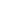              Wyrażam zgodę na otrzymywanie wiadomości typu Newsletter w formie wiadomości                  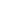               e-mail i sms______________________________                                        _________________________      Data i  podpis  przedstawiciela				  Data i czytelny podpis Klubowicza                       Klubu Fit Style ZoneInformujemy, że administratorem    Twoich    danych    osobowych, zwanym dalej „Administratorem” jest   Klub Fit Style Zone z siedzibą w Bolesławcu, z którym możesz się skontaktować pod adresem:  59-700 Bolesławiec ul. Śluzowa 21, adresem e-mail recepcja@fitstyle.com.pl lub telefonem kontaktowym nr: 573-132-348.    Podstawą prawną przetwarzania Twoich danych jest zawarta umowa pomiędzy Tobą a Administratorem, zwana dalej: „Umową”, dla wykonania której przetwarzanie Twoich danych jest niezbędne.  Twoje dane osobowe przetwarzane są wyłącznie dla celów realizacji Umowy oraz praw i roszczeń z niej wynikających, najlepszego doboru świadczonych usług, w celu wysyłki Newslettera, zawierającego informacje o usługach Klubu oraz w celach handlowych i marketingowych . Podanie   przez Ciebie danych   osobowych   nie   jest   obowiązkowe, ale ich   niepodanie spowoduje, że zawarcie i wykonanie Umowy nie będą możliwe.Twoje dane będą przechowywane nie dłużej niż jest to konieczne, tj. przez okres 3 lat od dnia rozwiązania lub wygaśnięcia Umowy. Masz prawo żądać od Administratora dostępu do swoich danych, ich sprostowania, przenoszenia i usunięcia, a także prawo do ograniczenia przetwarzania danych. W  związku  z  przetwarzaniem  Twoich  danych  osobowych  przez Administratora przysługuje Ci prawo wniesienia skargi do Prezesa Urzędu Ochrony Danych Osobowych.Administrator będzie przetwarzać Twoje dane w  celu  ewentualnego  ustalenia,  dochodzenia  lub  obrony  przed  roszczeniami będącego realizacją naszego prawnie uzasadnionego interesu (podstawa z art. 6 ust. 1 lit. f RODO).Do   Twoich   danych   mogą   też   mieć   dostęp   nasi   podwykonawcy   (podmioty przetwarzające),   np.   firmy   księgowe,   prawnicze,   informatyczne,   likwidatorzy szkód,  wykonawcy  usług  w  ramach  likwidacji  szkód oraz agencje  marketingowe oraz firmy współpracujące.Podanie danych jest dobrowolne, przy czym podanie danych wskazanych w formularzu jest niezbędne do realizacji  usług Klubu. Ja niżej podpisany/a wyrażam zgodę na przetwarzanie moich danych przez Klub Fit Style Zone z siedzibą w Bolesławcu przy ul. Śluzowej 21, posiadający numer NIP 6121865825 ww. celach. ___________________________                                                                                                         Data i czytelny podpis Klubowicza                                 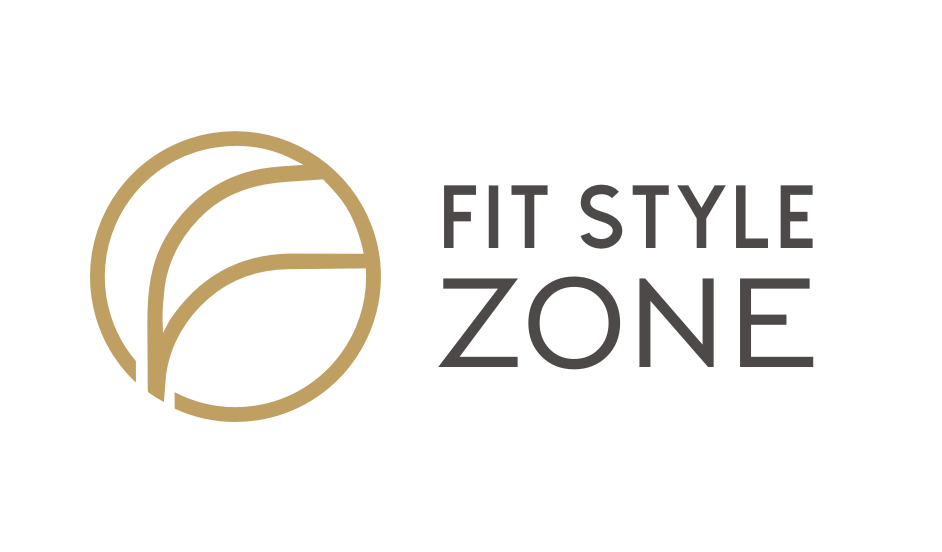 ZGODA NA WYKORZYSTANIE WIZERUNKU§ 1Ja, niżej podpisana/ny________________________________________________________, zamieszkały/a w____________________, ul___________________________, o numerze PESEL______________________, wyrażam zgodę na wykorzystywanie wizerunku przez Klub FIT STYLE ZONE z siedzibą w Bolesławcu przy ul. Śluzowej 21 w celach informacyjnych, reklamowych oraz marketingowych promujących działalność prowadzonego przez w/w podmiot, dalej Klubu.§ 2Wskazane w § 1 wykorzystanie wizerunku, obejmuje w szczególności zgodę na: wykonywanie fotografii podczas uczestnictwa w zajęciach prowadzonych w Klubie oraz podczas obecności na organizowanych tam innych wydarzeniach; obrót egzemplarzami, na których utrwalono wizerunek;publikowanie wizerunku, także wraz z wizerunkami innych osób utrwalonymi w ramach uczestnictwa w zajęciach prowadzonych w Klubie oraz obecności na organizowanych tam innych wydarzeniach; umieszczanie wizerunku w materiałach informacyjnych, reklamowych i marketingowych oraz popularyzacji działalności Klubu we wszelkich źródłach, w tym w szczególności:mediach elektronicznych, w szczególności na stronach internetowych, portalach społecznościowych;wydawnictwach papierowych, gazetach, czasopismach, biuletynach, ulotkach i folderach reklamowych; innych formach kampanii reklamowej.§ 3Wyrażenie niniejszej zgody następuje nieodpłatnie i jest nieograniczone w czasie.Oświadczam, że wykorzystanie wizerunku zgodnie z niniejszą zgodą nie narusza dóbr osobistych małoletniego/niej, dóbr osobistych osób trzecich, ani innych praw.___________________________Data i czytelny podpisZGODA NA PRZETWARZANIE DANYCHIMIĘ I NAZWISKO:_____________________________________________________________ADRES E-MAIL: _______________________________________________________________NUMER TELEFONU: ___________________________________________________________Wyrażam zgodę na przetwarzanie powyższych danych osobowych przez Klub FIT STYLE ZONE z siedzibą w Bolesławcu przy ul. Śluzowej 21  w zakresie realizacji usług Klubu FIT STYLE ZONE, a w szczególności na potrzeby korespondencji w celach informacyjnych, reklamowych oraz marketingowych. Informujemy, że Państwa zgoda może zostać cofnięta w dowolnym momencie przez złożenie pisemnego wniosku w recepcji Klubu: ul. Śluzowa 21, 59-700 Bolesławiec..  ___________________________Data i czytelny podpisImię i nazwiskoSeria i nr dowodu osobistegoAdres e-mailTelefon komórkowyAdres zamieszkaniaPESEL